Міністерство освіти і науки УкраїниХарківський національний університет міського господарства імені О.М. БЕКЕТОВАМетодичні вказівкидля виконання курсового проекту «Балочна клітка і колони робочого майданчика»з навчальної дисципліни «Металеві конструкції»Частина ІІРозрахунок і конструювання
центрально стиснутих колон(для студентів денної і заочної форм навчання напряму підготовки 6.06010100«Будівництво»фахового спрямування – «Промислове та цивільне будівництво»)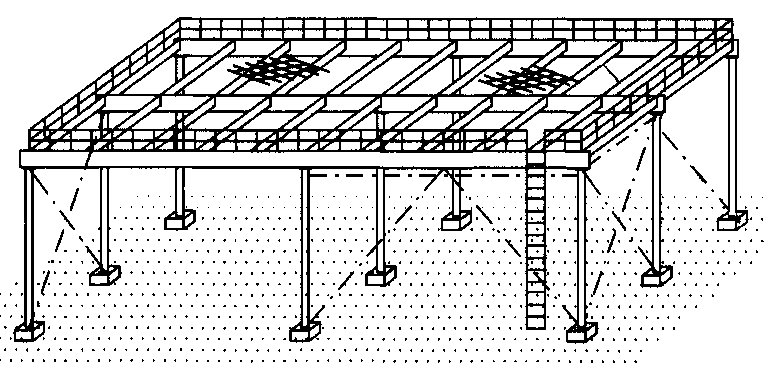 ХарківХНУМГ ім. О.М. Бекетова2017Методичні вказівки для виконання курсового проекту «Балочна клітка і колони робочого майданчика» з дисципліни «Металеві конструкції». Частина ІІ: Розрахунок і конструювання центрально стиснутих колон (для студентів денної і заочної форм навчання напряму підготовки 6.06010100«Будівництво»фахового спрямування – «Промислове та цивільне будівництво»/ В. А. Мазур.,              О. І. Лугченко; Харк. нац. ун-т міськ. гос-ва ім. О.М. Бекетова. – Харків: ХНУМГ ім. О.М. Бекетова, 2016. – 50 с.Укладачі: канд. техн. наук, доц.  В. А. Мазур	             канд. техн. наук, доц.  О. І. ЛугченкоРецензент:В. Я. Жиляков, кандидат технічних наук, доцент Харківського національного університету міського господарства імені О.М. БекетоваРекомендовано кафедрою будівельних конструкцій, (протокол №      від         2017 р.)